Publicado en Sigüenza el 09/10/2018 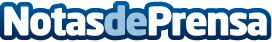 El sábado 27 de octubre, XIX Edición del Concurso de Pintura Rápida de SigüenzaTendrá lugar entre las 9:30 y las 17:00 horas, y repartirá 3.500 euros en premiosDatos de contacto:Ayuntamiento de SigüenzaNota de prensa publicada en: https://www.notasdeprensa.es/el-sabado-27-de-octubre-xix-edicion-del_1 Categorias: Artes Visuales Castilla La Mancha Entretenimiento Eventos Premios Patrimonio http://www.notasdeprensa.es